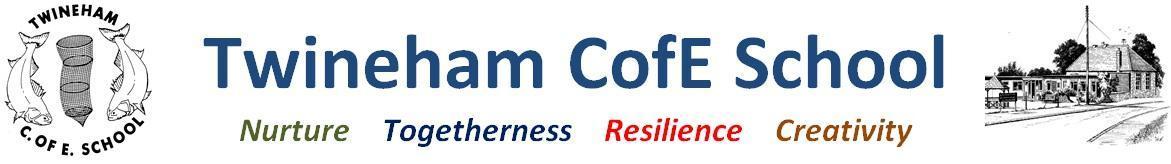 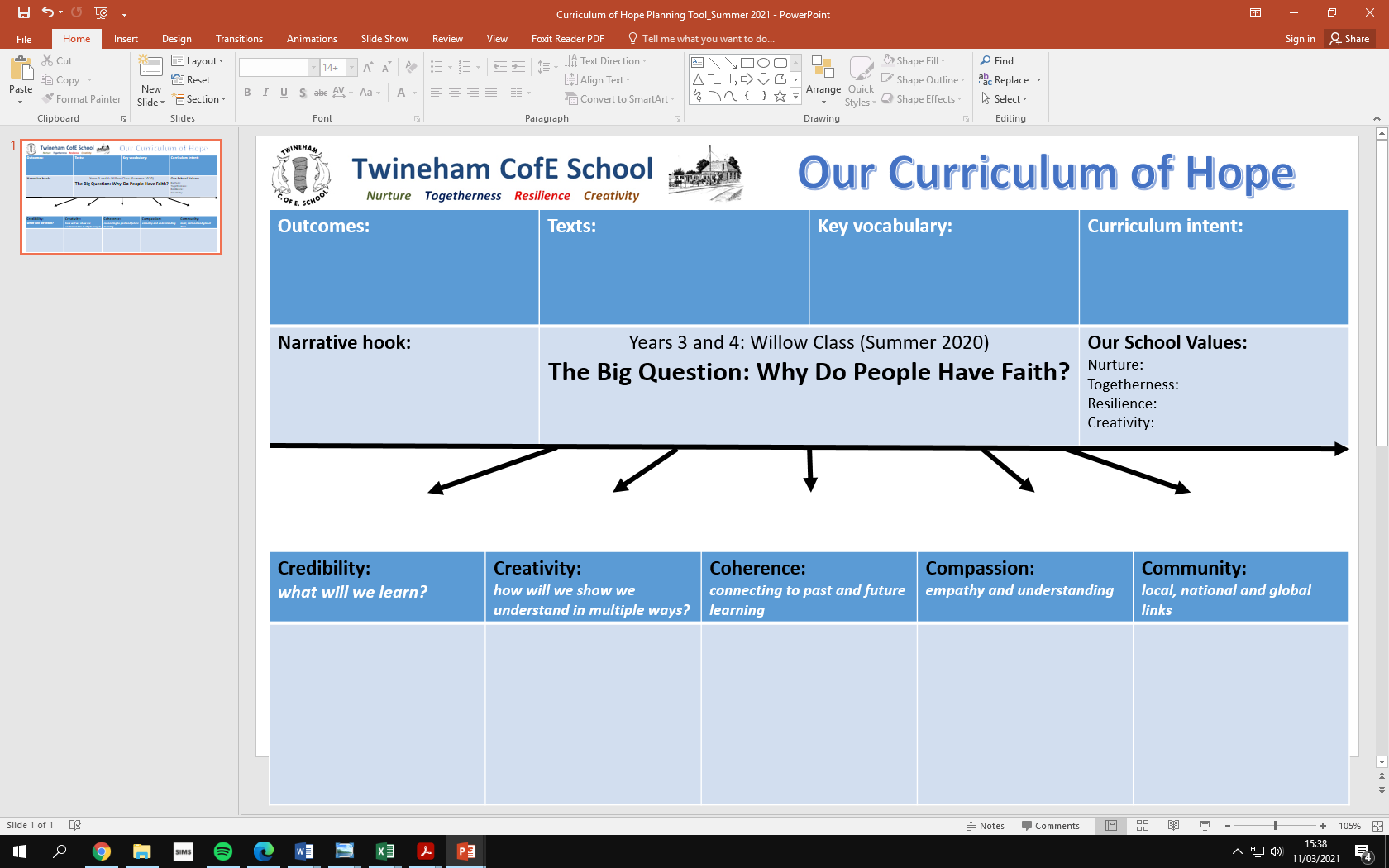 Outcomes Texts Key vocabularyCurriculum intent-Know and follow the routines of the school day. -Build relationships with familiar adults. -Be able to name and recognise feelings linked to the Colour Monsters. -Take part in the Harvest Festival and the Christmas performanceOrchard Book of Nursery RhymesColour & MeFunny bonesThe Colour MonsterLittle Owl & The Christmas StarBody partsFamily and school namesRhymesFestivals (Harvest, Christmas) We will be finding out about ourselves and each other, settling into school and working together as a class.Year R: Buttercup Class         (Autumn 2023)Year R: Buttercup Class         (Autumn 2023) Our School Values Our School ValuesInquiry Question:Why is it good to be me?Concept: OurselvesInquiry Question:Why is it good to be me?Concept: OurselvesNurture: Looking after ourselvesTogetherness: Agreeing shared rules and routines. Finding out about our similarities and differencesResilience: Having a go at new things and working in new waysCreativity: Sharing our learning, expressing and representing ourselves.Nurture: Looking after ourselvesTogetherness: Agreeing shared rules and routines. Finding out about our similarities and differencesResilience: Having a go at new things and working in new waysCreativity: Sharing our learning, expressing and representing ourselves.Credibility: what will we learn?Creativity: how will we show our understanding in multiple ways?Coherence: connections to past and future learningCompassion: empathy and understanding Community: local, national and global linksLiteracy: exploring, reciting and  innovating with rhymes. Becoming familiar with key stories. Maths: Sorting and matching, comparing, Numbers to 5, name 2D shapes Understanding the world: Our bodies and our families, people and places in school.Expressive Arts & Design: Exploring paint and colour, representing ourselves & our families, joining in with songs and rhymes.Communication and language: join in with familiar songs and follow instructions. Personal social and emotional development: develop a sense of responsibly and membership of our school community. Talk about their own feelings and the feelings of others. Physical development: using our equipment safely, developing gross and fine motor skills. Through play outside and inside everyday!In nature, with daily time on the fieldReciting, singing and enacting poemsPerforming at Christmas and Harvest Festival Through making marks with a range of materialsIn our ‘Floor Books’ to share our learning.Settling into school and learning school expectations.Making links to their interests at home & nurseryUsing familiar nursery rhymes.Talking about themselves and their familiesLooking after themselves - healthy eating, hygiene and self-careGetting to know each other and why we have rules and routines.Looking after ourselves and being healthy.Identifying our similarities and celebrating our differencesUnderstanding our feelings and emotions. Recognising the feelings and emotions of other people. Sharing learning with parents through Seesaw & Christmas show Visiting our church.Finding out about our families and important people at our school.Knowing about festivals that we may or may not celebrate at home.